Лабораторная работа
Исследование двигателя постоянного тока параллельного возбужденияЦель работыПрограмма  работыТеоретические положенияЭлектрооборудование, измерительные приборы1. Объект исследования: двигатель постоянного тока параллельного возбуждения 2ПН100L. Номинальная мощность 1,0 кВт; номинальное напряжение 220 В; номинальный ток обмотки якоря 4,2 А; номинальная частота вращения якоря 1500 об/мин.2. Вольтметры (2 шт.). Класс точности 1,0; диапазон измерений 0–250 В.3. Амперметры (3 шт.). Класс точности 1,0; диапазоны измерений 0–8 А, 0–5 А, 0–2 А.4. Пусковой реостат.5. Резисторы.6. Нагрузочный генератор.7. Тахогенератор Экспериментальная часть1. Исследование рабочих характеристикРабочими характеристиками двигателя параллельного возбуждения называют зависимости: ; ; ; ;  при , .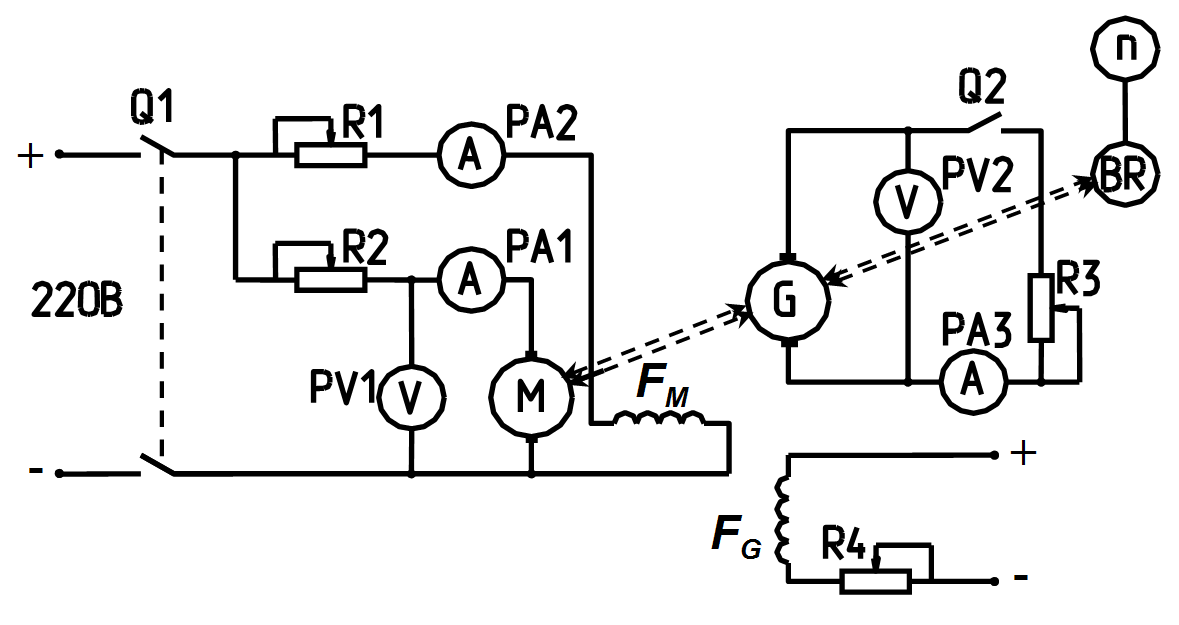 Рис. 1. Электрическая схема для исследования двигателя постоянного тока параллельного возбужденияТаблица 1. Рабочие характеристики двигателя
Пример расчетов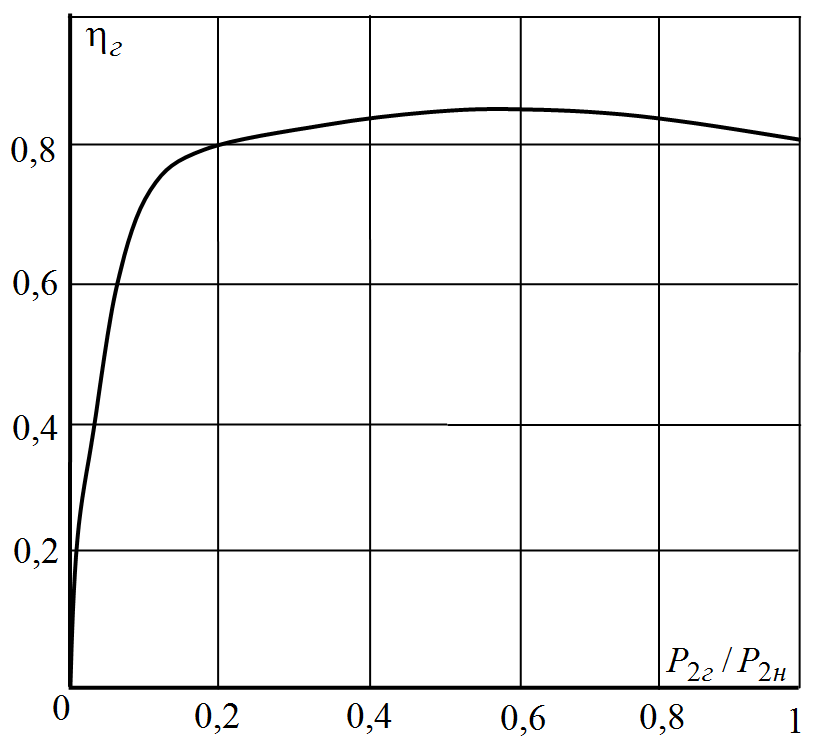 Рис. 2. КПД нагрузочного генератора2. Исследование механических характеристикМеханической характеристикой двигателя параллельного возбуждения называют зависимость , при , , Двигатель параллельного возбуждения имеет естественную и искусственные механические характеристики. Естественную механическую характеристику, () получают по табл. 1.Искусственные механические характеристики получают при включении в цепь якоря разных по величине добавочных сопротивлений RД. Результаты опытов заносят в табл. 2. Естественная и искусственные характеристики построены в одних осях координат.Таблица 2. Искусственные механические характеристики двигателя
3. Исследование скоростных характеристикСкоростной характеристикой двигателя постоянного тока называется зависимость , при , , . Опыты проведены для трех значений тока возбуждения: , , .Скоростную характеристику при  получают по табл. 1.Для получения скоростных характеристик при токе возбуждения, отличающемся от номинального (), устанавливают нужное значение тока возбуждения двигателя регулированием сопротивления резистора R1.По результатам табл. 3 построены скоростные характеристики при различных токах возбуждения в одних осях координат.Таблица 3. Скоростные характеристики двигателя
4. Исследование регулировочных характеристикДвигатель параллельного возбуждения имеет регулировочные характеристики двух видов:  при , ;  при , .4.1. Исследование регулировочной характеристики Регулировочную характеристику  получают в режиме холостого хода ().Таблица 4. Регулировочная характеристика двигателя 
4.2. Исследование регулировочной характеристики Регулировочную характеристику  получают в режиме нагрузки (), обеспечивая , . По результатам табл. 5 построена регулировочная характеристика.Таблица 5. Регулировочная характеристика двигателя 
Представление полученных характеристик5. Анализ полученных результатов исследованийСписок использованных источников1. Верхотуров А. И. Электромеханические преобразователи энергии и трансформаторы. Лабораторный практикум. / А. И. Верхотуров, В. М. Игнатович, В. И. Попов, О. Л. Рапопорт, Т. В. Усачева; Томский политехнический университет. — Томск: Изд-во Томского политехнического университета, 2011. — 152 с.2. Игнатович В. М. Электрические машины и трансформаторы: учебное пособие / В. М. Игнатович, Ш. С. Ройз; Томский политехнический университет. — Томск: Изд-во Томского политехнического университета, 2013. — 183 с.Работу выполнил:Работу выполнил:фамилияимяотчествогруппаЭлектрическая машина — Электрический двигатель постоянного тока —Двигатель параллельного возбуждения —Пусковой реостат включаетсяи служит дляПоследовательность проведения процедуры пуска:Рабочие характеристики двигателя параллельного возбуждения —Рабочие характеристики получают, соблюдая следующие условия:В качестве нагрузки на валу двигателя используетсяРегулирование нагрузки на валу двигателя осуществляется следующим образом:Механическая характеристика двигателя параллельного возбуждения — Естественную механическую характеристику получают, соблюдая следующие условия:Искусственные механические характеристики получают из опыта, соблюдая следующие условия:Скоростная характеристика двигателя постоянного тока —Уравнение скоростной характеристики:Естественную скоростную характеристику получают из опыта, соблюдая следующие условия:Искусственные скоростные характеристики получают, соблюдая следующие условия:Регулировочная характеристика показываетРегулировочная характеристика показывает№ опытаОпытОпытОпытОпытРасчетРасчетРасчетРасчетРасчетРасчетРасчетРасчетРасчет№ опытаДвигательДвигательГенераторГенераторГенераторГенераторГенераторДвигательДвигательДвигательДвигательДвигательДвигатель№ опытаIад,Аn,об/минUг,ВIаг,АP2г,ВтP2г,Втηг,о.е.P1д,ВтP1д,ВтP2д,Втηд,о.е.M2,Н·мM,Н·м123456ПримечаниеПримечаниеПримечаниеПримечаниеПримечаниеПримечаниеПримечаниеПримечаниеПримечаниеПримечаниеПримечаниеПримечаниеПримечаниеПримечаниеUдн = Uдн = Uдн = Uдн = Uдн = Uдн = , В,, В,, В,, В,, В,M0 = M0 = M0 = M0 = M0 = M0 = , Н·м,, Н·м,, Н·м,, Н·м,, Н·м,Iвд = Iвд = Iвд = Iвд = Iвд = Iвд = , A,, A,, A,, A,, A,RД = 0.RД = 0.RД = 0.RД = 0.RД = 0.RД = 0.RД = 0.RД = 0.RД = 0.RД = 0.RД = 0.RД = 0.RД = 0.RД = 0.Механическая характеристика двигателя параллельного возбуждения — Механическая характеристика двигателя параллельного возбуждения — Механическая характеристика двигателя параллельного возбуждения — , Вт.Полезная мощность двигателяПолезная мощность двигателяПолезная мощность двигателя, Вт.где  — КПД генератора определяют по рис. 2 ,  — потребляемая мощность генератора,  — номинальная мощность генератора.где  — КПД генератора определяют по рис. 2 ,  — потребляемая мощность генератора,  — номинальная мощность генератора.где  — КПД генератора определяют по рис. 2 ,  — потребляемая мощность генератора,  — номинальная мощность генератора.Потребляемая мощность двигателяПотребляемая мощность двигателяПотребляемая мощность двигателя, Вт.КПД двигателяКПД двигателяКПД двигателя, о.е.Полезный момент на валу двигателяПолезный момент на валу двигателяПолезный момент на валу двигателя, Н·м.Электромагнитный момент холостого ходаЭлектромагнитный момент холостого ходаЭлектромагнитный момент холостого хода, Н·м.где  — мощность, потребляемая двигателем на холостом ходу,  — частота вращения двигателя на холостом ходу.где  — мощность, потребляемая двигателем на холостом ходу,  — частота вращения двигателя на холостом ходу.где  — мощность, потребляемая двигателем на холостом ходу,  — частота вращения двигателя на холостом ходу.Электромагнитный момент двигателяЭлектромагнитный момент двигателяЭлектромагнитный момент двигателя, Н·м.№ опытаОпытОпытОпытОпытОпытРасчетРасчетРасчетРасчетРасчетРасчетРасчет№ опытаДвигательДвигательГенераторГенераторГенераторГенераторГенераторДвигательДвигательДвигательДвигательДвигатель№ опытаIад,Аn,об/минUг,ВIаг,АIаг,АP2г,Втηг,о.е.P1д,ВтP1д,ВтP2д,Втηд,о.е.M2,Н·м123456ПримечаниеПримечаниеПримечаниеПримечаниеПримечаниеПримечаниеПримечаниеПримечаниеПримечаниеПримечаниеПримечаниеПримечаниеПримечаниеUдн =Uдн =Uдн =Uдн =Uдн =, В, В, В, ВM0 =M0 =M0 =M0 =M0 =, Н·м, Н·м, Н·м, Н·мIвд =Iвд =Iвд =Iвд =Iвд =, А, А, А, А.............№ опытаОпытОпытОпытОпытОпытРасчетРасчетРасчетРасчетРасчетРасчетРасчет№ опытаДвигательДвигательГенераторГенераторГенераторГенераторГенераторДвигательДвигательДвигательДвигательДвигатель№ опытаIад,Аn,об/минUг,ВIаг,АIаг,АP2г,Втηг,о.е.P1д,ВтP1д,ВтP2д,Втηд,о.е.M2,Н·м123456ПримечаниеПримечаниеПримечаниеПримечаниеПримечаниеПримечаниеПримечаниеПримечаниеПримечаниеПримечаниеПримечаниеПримечаниеПримечаниеUдн =Uдн =Uдн =Uдн =Uдн =, В, В, В, ВM0 =M0 =M0 =M0 =M0 =, Н·м, Н·м, Н·м, Н·мIвд =Iвд =Iвд =Iвд =Iвд =, А, А, А, А.............№ опытаIад, АIад, Аn, об/мин123456ПримечаниеПримечаниеПримечаниеПримечание220, В, А№ опытаIад, АIад, Аn, об/мин123456ПримечаниеПримечаниеПримечаниеПримечание220, В, А№ опытаIад, АIад, Аn, об/мин123456ПримечаниеПримечаниеПримечаниеПримечание220, В, А№ опытаIвд, АIвд, Аn, об/мин123456ПримечаниеПримечаниеПримечаниеПримечание220, В№ опытаIвд, АIад, А123456ПримечаниеПримечаниеПримечаниеРис. 3. Рабочие характеристики двигателя постоянного тока параллельного возбужденияРис. 4. Механические характеристики двигателяРис. 5. Скоростные характеристики двигателяРис. 6. Регулировочная характеристика двигателя Рис. 7. Регулировочная характеристика двигателя 